Invasive Species Vocabulary Directions: For each of the following Vocab words give a definition, use the word in a sentence and draw a picture that explains the word. Example:Invasive Species Vocabulary Directions: For each of the following Vocab words give a definition, use the word in a sentence and draw a picture that explains the word. Example:Invasive Species Vocabulary Directions: For each of the following Vocab words give a definition, use the word in a sentence and draw a picture that explains the word. Example:Boiga Irregularis              Eleutherodactylus  Coqui             invasive species                         indigenous                          bio-security systemInvasive Species Committee                                         bio-security gapCargo                                   habitat                      ecosystem                       Mongoose                                  Roi                     Fire AntworddefinitionsentencepictureRoiAn invasive fish from New Zealand.The solution to the Roi problem is the Roi Roundup Fishing Tournament.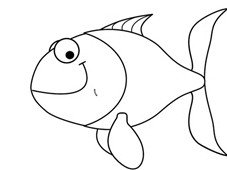 Boiga Irregularis              Eleutherodactylus  Coqui             invasive species                         indigenous                          bio-security systemInvasive Species Committee                                         bio-security gapCargo                                   habitat                      ecosystem                       Mongoose                                  Roi                     Fire AntworddefinitionsentencepictureRoiAn invasive fish from New Zealand.The solution to the Roi problem is the Roi Roundup Fishing Tournament.Boiga Irregularis              Eleutherodactylus  Coqui             invasive species                         indigenous                          bio-security systemInvasive Species Committee                                         bio-security gapCargo                                   habitat                      ecosystem                       Mongoose                                  Roi                     Fire AntworddefinitionsentencepictureRoiAn invasive fish from New Zealand.The solution to the Roi problem is the Roi Roundup Fishing Tournament.